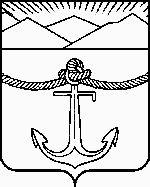 СОБРАНИЕмуниципального образования«Холмский городской округ»РЕШЕНИЕот 26.05.2016 г. № 35/5-371 О внесении изменений в Положение о Контрольно-счетной палате муниципального образования «Холмский городской округ», утвержденное решением Собрания муниципального образования «Холмский городской округ» от 30.01.2014 года № 6/5-63 «Об утверждении Положения о Контрольно-счетной палате муниципального образования «Холмский городской округ»Руководствуясь положениями Федерального закона от 07.02.2011 года № 6-ФЗ «Об общих принципах организации и деятельности контрольно-счетных органов субъектов Российской Федерации и муниципальных образований», частью 3 статьи 30 Устава муниципального образования «Холмский городской округ», Собрание муниципального образования «Холмский городской округ» РЕШИЛО:1. Внести в Положение о Контрольно-счетной палате муниципального образования «Холмский городской округ», утвержденное решением Собрания муниципального образования «Холмский городской округ» от 30.01.2014 года № 6/5-63 «Об утверждении Положения о Контрольно-счетной палате муниципального образования «Холмский городской округ» следующие изменения:1) Статью 4 изложить в следующей редакции:«Статья 4. Состав Контрольно-счетной палаты1. Контрольно-счетная палата образуется в составе председателя, аппарата Контрольно-счетной палаты.2. Должность председателя Контрольно-счетной палаты относится к муниципальным должностям. Председатель Контрольно-счетной палаты назначается на период полномочий Собрания Холмского городского округа, принявшего решение об их назначении.3. В состав аппарата Контрольно-счетной палаты входят главные инспекторы, инспекторы. На главных инспекторов, инспекторов Контрольно-счетной палаты возлагаются обязанности по организации и непосредственному проведению внешнего муниципального финансового контроля.4. Права, обязанности и ответственность работников Контрольно-счетной палаты определяются Федеральным законом от 07.02.2011 года № 6-ФЗ «Об общих принципах организации и деятельности контрольно-счетных органов субъектов Российской Федерации и муниципальных образований», законодательством о муниципальной службе, трудовым законодательством и иными нормативными правовыми актами, содержащими нормы трудового права.5. Структура и штатная численность Контрольно-счетной палаты определяется нормативным правовым актом Собрания муниципального образования «Холмский городской округ».6. Штатное расписание Контрольно-счетной палаты утверждается председателем Контрольно-счетной палаты исходя из возложенных на Контрольно-счетную палату полномочий.».2) Статью 5 изложить в следующей редакции:«Статья 5. Порядок назначения на должность председателя Контрольно-счетной палаты1. Председатель Контрольно-счетной палаты назначается на должность Собранием муниципального образования «Холмский городской округ».2. Предложения о кандидатурах на должность председателя Контрольно-счетной палаты вносятся в Собрание муниципального образования «Холмский городской округ»:1) Главой муниципального образования «Холмский городской округ» - председателем Собрания муниципального образования «Холмский городской округ»;2) Депутатами Собрания муниципального образования «Холмский городской округ» - не менее одной трети от установленного числа депутатов Собрания муниципального образования «Холмский городской округ»;3. Предложения о кандидатурах на должность председателя Контрольно-счетной палаты вносятся в Собрание муниципального образования «Холмский городской округ» не позднее чем за два месяца до истечения срока полномочий действующего председателя Контрольно-счетной палаты.4. При рассмотрении кандидатур, представленных на должность председателя Контрольно-счетной палаты, Собрание муниципального образования «Холмский городской округ» вправе запрашивать мнение председателя Контрольно-счетной палаты Сахалинской области о соответствии представленных кандидатур квалификационным требованиям, установленным федеральным законодательством и статьей 6 настоящего Положения.5. Председатель Контрольно-счетной палаты назначается на должность решением Собрания муниципального образования «Холмский городской округ» путем проведения тайного голосования.6. В случае досрочного освобождения от должности председателя Контрольно-счетной палаты субъекты, указанные в части 2 настоящей статьи, представляют кандидатуру на эту должность в двухнедельный срок со дня указанного освобождения. В случае отклонения Собранием муниципального образования «Холмский городской округ» кандидатур, предложенных на должность председателя Контрольно-счетной палаты, субъекты, указанные в части 2 настоящей статьи, в течение двух недель вносят новую кандидатуру. При этом они вправе вновь представить на рассмотрение Собрания муниципального образования «Холмский городской округ» ту же кандидатуру либо внести другую кандидатуру.».3) Статью 6 изложить в следующей редакции:«Статья 6. Требования к кандидатуре на должность председателя Контрольно-счетной палаты1. На должность председателя Контрольно-счетной палаты назначается гражданин Российской Федерации, имеющий высшее образование и опыт работы в области государственного, муниципального управления, государственного, муниципального контроля (аудита), экономики, финансов, юриспруденции не менее пяти лет.2. Гражданин Российской Федерации не может быть назначен на должность председателя Контрольно-счетной палаты в случае:1) наличия у него неснятой или непогашенной судимости;2) признания его недееспособным или ограниченно дееспособным решением суда, вступившим в законную силу;3) отказа от прохождения процедуры оформления допуска к сведениям, составляющим государственную и иную охраняемую федеральным законом тайну, если исполнение обязанностей по должности, на замещение которой претендует гражданин, связано с использованием таких сведений;4) выхода из гражданства Российской Федерации или приобретения гражданства иностранного государства либо получения вида на жительство или иного документа, подтверждающего право на постоянное проживание гражданина Российской Федерации на территории иностранного государства.3. Председатель Контрольно-счетной палаты не может состоять в близком родстве или свойстве (родители, супруги, дети, братья, сестры, а также братья, сестры, родители, дети супругов и супруги детей) с Главой муниципального образования «Холмский городской округ» - председателем Собрания муниципального образования «Холмский городской округ», Главой администрации муниципального образования «Холмский городской округ», руководителями судебных и правоохранительных органов, расположенных на территории муниципального образования «Холмский городской округ».4. Председатель Контрольно-счетной палаты не может заниматься другой оплачиваемой деятельностью, кроме преподавательской, научной и иной творческой деятельности. При этом преподавательская, научная и иная творческая деятельность не может финансироваться исключительно за счет средств иностранных государств, международных и иностранных организаций, иностранных граждан и лиц без гражданства, если иное не предусмотрено международным договором Российской Федерации или законодательством Российской Федерации.5. Председатель Контрольно-счетной палаты, а также лица, претендующие на замещение указанной должности, обязаны представлять сведения о своих доходах, расходах, об имуществе и обязательствах имущественного характера, а также доходах, расходах, об имуществе и обязательствах имущественного характера своих супруги (супруга) и несовершеннолетних детей в порядке, установленном нормативными правовыми актами Российской Федерации, Сахалинской области, муниципальными нормативными правовыми актами.».4) Статью 7 изложить в следующей редакции:«Статья 7. Гарантии статуса должностных лиц Контрольно-счетной палаты1. Председатель, главные инспекторы, инспекторы Контрольно-счетной палаты являются должностными лицами Контрольно-счетной палаты.2. Воздействие в какой-либо форме на должностных лиц Контрольно-счетной палаты в целях воспрепятствования осуществлению ими должностных полномочий или оказания влияния на принимаемые ими решения, а также насильственные действия, оскорбления, а равно клевета в отношении должностных лиц Контрольно-счетной палаты либо распространение заведомо ложной информации об их деятельности влекут за собой ответственность, установленную законодательством Российской Федерации и (или) законодательством Сахалинской области.3. Должностные лица Контрольно-счетной палаты подлежат государственной защите в соответствии с законодательством Российской Федерации о государственной защите судей, должностных лиц правоохранительных и контролирующих органов и иными нормативными правовыми актами Российской Федерации.4. Должностные лица Контрольно-счетной палаты обладают гарантиями профессиональной независимости.5. Председатель Контрольно-счетной палаты, замещающий муниципальную должность, досрочно освобождается от должности на основании решения Собрания муниципального образования «Холмский городской округ» в случае:1) вступления в законную силу обвинительного приговора суда в отношении него;2) признания его недееспособным или ограниченно дееспособным вступившим в законную силу решением суда;3) выхода из гражданства Российской Федерации или приобретения гражданства иностранного государства либо получения вида на жительство или иного документа, подтверждающего право на постоянное проживание гражданина Российской Федерации на территории иностранного государства;4) подачи письменного заявления об отставке;5) нарушения требований законодательства Российской Федерации при осуществлении возложенных на него должностных полномочий или злоупотребления должностными полномочиями, если за решение о досрочном освобождении проголосует большинство от установленного числа депутатов Собрания муниципального образования «Холмский городской округ»;6) достижения установленного нормативным правовым актом Собрания муниципального образования «Холмский городской округ» в соответствии с федеральным законом предельного возраста пребывания в должности;7) выявления обстоятельств, предусмотренных частями 2 - 3 статьи 6 настоящего Положения.».5) Часть 3 статьи 11 изложить в следующей редакции:«3. Планирование деятельности Контрольно-счетной палаты осуществляется с учетом результатов контрольных и экспертно-аналитических мероприятий. Обязательному включению в план работы подлежат поручения Собрания муниципального образования «Холмский городской округ», предложения и запросы Главы муниципального образования «Холмский городской округ», направленные в Контрольно-счетную палату до 15 декабря года, предшествующего планируемому.».6) Часть 4 статьи 11 изложить в следующей редакции:«4. Поручения Собрания муниципального образования «Холмский городской округ», предложения и запросы Главы муниципального образования «Холмский городской округ» по изменению плана работы Контрольно-счетной палаты рассматриваются Контрольно-счетной палатой в течение десяти рабочих дней со дня поступления.».7) Часть 5 статьи 11 изложить в следующей редакции:«5. При изменении плана работы Контрольно-счетной палаты по поручениям Собрания муниципального образования «Холмский городской округ», предложениям и запросам Главы муниципального образования «Холмский городской округ», а также по инициативе Контрольно-счетной палаты производится корректировка плановых заданий путем изменения числа плановых проверок.».8) Название статьи 14 изложить в следующей редакции:«Статья 14. Полномочия председателя Контрольно-счетной палаты по организации деятельности Контрольно-счетной палаты».9) Часть 2 статьи 14 изложить в следующей редакции: «2. В случае отсутствия Председателя Контрольно-счётной палаты или невозможности исполнения им своих обязанностей, их исполняет уполномоченное лицо Контрольно-счётной палаты на основании распоряжения Председателя Контрольно-счётной палаты»;10) Часть 3 статьи 14 исключить;11) Часть 6 статьи 15 изложить в следующей редакции:«6. Председатель Контрольно-счетной палаты вправе участвовать в заседаниях Собрания муниципального образования «Холмский городской округ», заседаниях комиссий и рабочих групп Собрания муниципального образования «Холмский городской округ» и в заседаниях координационных и совещательных органов администрации муниципального образования «Холмский городской округ».».12) Часть 2 статьи 17 изложить в следующей редакции:«2. Представление Контрольно-счетной палаты подписывается председателем Контрольно-счетной палаты, либо, в случае отсутствия председателя Контрольно-счетной палаты или невозможности осуществления им своих полномочий (по состоянию здоровья и иным уважительным причинам) - уполномоченным лицом Контрольно-счётной палаты на основании распоряжения Председателя Контрольно-счётной палаты.».13) Часть 1 статьи 22 изложить в следующей редакции:«1. Председателю Контрольно-счетной палаты муниципальными правовыми актами устанавливаются размеры денежного вознаграждения, поощрения и иные дополнительные выплаты.».14) Часть 3 статьи 22 исключить.2. Опубликовать настоящее решение в газете «Холмская панорама».3. Контроль за выполнением настоящего решения возложить на постоянную комиссию по Регламенту, депутатской этике и местному самоуправлению Собрания муниципального образования «Холмский городской округ» (Карпочева Т.В.).Глава муниципального образования- председатель Собраниямуниципального образования«Холмский городской округ»                                                                                 А.Н. Бородин 